Нет коррупцииНе предлагай-не принимай.Коррупция сопровождает человечество на всем протяжении его развития и существования на Земле. Это негативное явление, известное с приснопамятных времен, не обошло «своим вниманием» ни одно государство, ни одну территорию, где существовали группы людей при том или ином политическом режиме и в условиях различных социально-экономических формаций. Тем не менее, во все времена власть пыталась бороться с коррупцией или, по крайней мере, свести ее к социально приемлемому уровню терпимости обществом.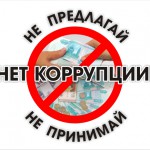  Коррупция в органах государственной власти представляет социальную угрозу тем, что она непосредственно или опосредованно влияет на общественные ценности, мораль и государственные устои, подрывая веру в справедливость принимаемых государственных решений. Опасность коррупции представляется, прежде всего, в том, что за принимаемыми решениями чиновников стоит практическая деятельность, которая не всегда может иметь для общества и государства позитивный характер. Коррупция снижает эффективность промышленной политики и побуждает частный бизнес действовать в теневом секторе, нарушая налоговое, административное и уголовное законодательство. В то же время способствующим фактором развитию коррупции является сложная система государственного управления, где взятки порой являются действенным средством принятия решений. Законодательно закреплено понятия коррупции и противодействие коррупции в Федеральном законе от 25 декабря 2008 г. № 273-ФЗ «О противодействии коррупции».Коррупция в нем определяется как злоупотребление служебным положением, дача взятки, получение взятки, злоупотребление полномочиями, коммерческий подкуп либо иное незаконное использование физическим лицом своего должностного положения вопреки законным интересам общества и государства в целях получения выгоды в виде денег, ценностей, иного имущества или услуг имущественного характера, иных имущественных прав для себя или для третьих лиц либо незаконное предоставление такой выгоды указанному лицу другими физическими лицами, а также совершения указанных выше деяний от имени или в интересах юридического лица.Важно заметить, что коррупция − это явление двустороннее. Оно не существовало бы, будь более высок моральный уровень гражданского общества и активнее общественные институты. Получать выгоды и брать взятки чиновники будут до тех пор, пока им будут их давать. Взятка − это социальная форма добровольного унижения. В связи с этим на передний план должны выдвигаться воспитательные меры. По мудрому замечанию М.А. Булгакова, высказанному устами его литературного героя профессора Преображенского, «разруха не в клозетах, а в головах». Вот почему представляется таким своевременным и необходимым разработка и внедрение в жизнь комплексных программ противодействия коррупции на всех уровнях, начиная с местного самоуправления.Именно на муниципальном уровне зарождаются коррупционные системы, вырастая из сложившихся отношений родственного и соседского протекционизма, блата и кумовства. Но, с другой стороны, именно на этом уровне можно построить осознанное противодействие коррупции, вскрывая конфликт интересов взяточника и местного сообщества.В то время как коррупция часто воспринимается как имеющая место «на верхах» государственных структур, фактически коррупция является также проблемой и местного уровня.Местные администрации скорее откликаются на волю народа, чем высокие уровни правительства, что еще сильнее укрепляет аргументы в пользу антикоррупционной деятельности на местном уровне. Местные жители могут давать оценку работе местного самоуправления, судя по качеству услуг, которые они получают. Вот почему так важно для местного самоуправления добиваться создания функционально целостной системы, в которой поддерживаются высокий уровень интегрированности, честности и гордости на всех уровнях государственных институтов (правительство), частных институтов (бизнес) и институтов гражданского общества. Данные три типа институтов должны работать вместе в коалиции, чтобы бороться против коррупции и добиваться большей целостности и прозрачности в предоставлении услуг на местном уровне. Работать вместе легче на местном уровне, где количество и разнообразие игроков меньше, чем на национальном уровне. Такой род сотрудничества отвечает нуждам граждан, привлекателен для зарубежного бизнеса и может использоваться для привлечения инвестиций.Залог успеха при разработке муниципальных программ видится в их комплексности. С позиции политики – это ясно выраженная политическая воля муниципальных должностных лиц и согласие самим стать объектом проверок; с позиции экономики – это определение сфер деятельности органов местного самоуправления и четкое регулирование экономических отношений без передачи должностным лицам права принятия решений по собственному усмотрению; с позиции права – совершенствование нормотворческой деятельности; социальные меры должны обеспечивать неуклонное и целенаправленное развитие всех слоев населения, с позиции нравственности − недопущение дальнейшего искажения и восстановление деградированных элементов системы морально-этических ценностей общества. За счет подобного разделения возможно противопоставление коррупционеров остальной части законопослушных граждан и формирование на этой основе в обществе нравственно-этических норм, обусловливающих данные действия как осуждаемые населением страны.Бороться с коррупцией нужно и начинать нужно с самого нижнего уровня, то есть с муниципального.Необходимо добиться в обществе стойкого неприятия к любым формам коррупционного поведения, исключить имеющуюся сегодня соглашательскую позицию. Нужно сделать так, чтобы взяткодателей не любили так же, как и взяткополучателей.Для эффективной борьбы с коррупцией необходимо, чтобы в каждом муниципальном образовании были созданы и работали Программы противодействия коррупции.На территории района администрациями сельских поселений на сегодня не разработаны антикоррупционные программы и планы. Фактически муниципалитеты СП района профилактикой противодействия коррупции не занимаются. Общественные институты (гражданское общество), да и в отдельности граждане района не принимают активное участие в вопросе противодействия коррупции.Дорогие жители района!  Будете активны, ваша гражданская позиция поможет в борьбе с коррупцией.Помощник главы МР «Рутульский район»по вопросам противодействия коррупции                                        С.А. Мацаев